Family Name (*1): …………………………………………………………………………………………….First Name (*1):..……………………………………………………………………………………………..Street & House Number (*1): …………………………………………………………………………………Postal Code (*1): ……………………. City (*1): ………………………………………………………………Telephone (*1): …………………………… . …Cell Phone………………………………………E-mail (*1): ……………………………………………………………………………………………………..(If you decide to join IWC The Hague all above contact details will appear in our membership directory unless you indicate on this form which specific details should not appear).Date/Place of Birth (*1): ……………………………………………………………………………………….Nationality (*1,2,3):    at birth:…………………… …………actual:………………………….. ……………………..Date of arrival in The Netherlands (*1): …………..      Estimated length of stay: ……………………Profession/professional training: ……………………………………………………………………………………….Interests/Hobbies:…………………………………………………………………………………………………….How did you hear about IWC The Hague? ……………………………………………………………….I declare that the details given in this application are, without exception, authentic and legitimate.Signature:………………………………………………………………. Place/Date: ……………………………*1 : compulsory to fill out  (in CAPITAL letters,  please)*2 : evidence of nationality may be asked of you for checking at any moment*3:  according to the Constitution certain nationality quota are applicable.			Annual Membership runs from June till May. Costs: € 100,-- plus a one time joining fee of 14 euro equals       € 114,--. To be paid into the Membership Fees Account of International Women’s Contact:   NL70ABNA0517269260Upon acceptance of your application and receipt of your payment, we will confirm your membership and you will receive our monthly magazine.Please return the APPLICATION FORM, PRIVACY FORM anda COPY of your PASSPORT to: IWCTHEHAGUEMEMBERSHIP@GMAIL.COMIWC The HagueMembership OfficerVierloper 102586 KV Den Haag WWW.IWCTHEHAGUE.NL 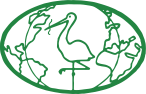 PRIVACY  AVG (Algemene Verordening Gegevensbescherming)GDPR (General Data Protection Regulation)As a member of the International Women's Contact you agree with the provision and use of your personal data according to the International Women's Contact Privacy Data Statement, as mentioned on the website of the International Women's Contact.Name:Address:Phone:e-mailaddressDate:SignaturePlease return it to:International Women's ContactVierloper 102586 KV The Hagueor by mail:membership@iwcthehague.nlInternational Women's Contact The HagueIWC Membership Application Form(Please fill out in CAPITAL letters)